проект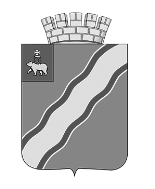 ДУМА КРАСНОКАМСКОГО ГОРОДСКОГО ОКРУГАПЕРМСКОГО КРАЯРЕШЕНИЕ_________________                                    						№ ____О внесении изменений в Устав Краснокамского городского округаПермского краяВ соответствии с Федеральными законами от 06 октября 2003 г. № 131-ФЗ «Об общих принципах организации местного самоуправления в Российской Федерации»,  от 20 июля 2020 г. № 236-ФЗ «О внесении изменений в Федеральный закон «Об общих принципах организации местного самоуправления в Российской Федерации», от 09 ноября 2020 г. № 370-ФЗ «О внесении изменений в Федеральный закон «Об общих принципах организации местного самоуправления в Российской Федерации» и статью 26.13 Федерального закона «Об общих принципах организации законодательных (представительных) и исполнительных органов государственной власти субъектов Российской Федерации», от 29 декабря 2020 г. № 464-ФЗ «О внесении изменений в отдельные законодательные акты Российской Федерации в части оказания помощи лицам, находящимся в состоянии алкогольного, наркотического или иного токсического опьянения», от 22 декабря 2020 г. № 445-ФЗ «О внесении изменений в отдельные законодательные акты Российской Федерации», от 08 декабря 2020 г. № 411-ФЗ «О внесении изменений в Федеральный закон «О государственной регистрации уставов муниципальных образований» и статью 44 Федерального закона «Об общих принципах организации местного самоуправления в Российской Федерации», от 30 декабря 2020 г. № 518-ФЗ «О внесении изменений в отдельные законодательные акты Российской Федерации», Уставом Краснокамского городского округа Пермского краяДума Краснокамского городского округа РЕШАЕТ:Внести следующие изменения в Устав Краснокамского городского округа Пермского края, утвержденный решением Краснокамской городской Думы от 15 ноября 2018 г. № 45 (в редакции решений Краснокамской городской Думы от 01.02.2019 № 1, от 27.03.2019 № 31, от 26.06.2019 № 110, от 28.08.2019 № 121, решений Думы Краснокамского городского округа от 23.10.2019 № 160,          от 28.10.2020 № 81, 16.12.2020 № 107):1.1. пункт 45 части 1 статьи 13 изложить в следующей редакции:«45) организация в соответствии с федеральным законом выполнения комплексных кадастровых работ и утверждение карты-плана территории;»;1.2. часть 1 статьи 13 дополнить пунктом 46 следующего содержания:«46) принятие решений и проведение на территории городского округа мероприятий по выявлению правообладателей ранее учтенных объектов недвижимости, направление сведений о правообладателях данных объектов недвижимости для внесения в Единый государственный реестр недвижимости.»;1.3. часть 1 статьи 14 дополнить пунктом 20 следующего содержания:«20) осуществление мероприятий по оказанию помощи лицам, находящимся в состоянии алкогольного, наркотического или иного токсического опьянения.»;1.4. часть 1 статьи 22 дополнить пунктом 3 следующего содержания:«3) в соответствии с законом Пермского края на части территории населенного пункта, входящего в состав Краснокамского  городского округа, по вопросу введения и использования средств самообложения граждан на данной части территории населенного пункта;»;1.5. часть 2 статьи 22 после слов «жителей населенного пункта» дополнить словами «(либо части его территории)»;1.6. статью 24 дополнить частью 6 следующего содержания:«6. Органы территориального общественного самоуправления могут выдвигать инициативный проект в качестве инициаторов проекта.»;1.7. в части 1 статьи 27 после слов «и должностных лиц местного самоуправления,» дополнить словами «обсуждения вопросов внесения инициативных проектов и их рассмотрения,»;1.8. часть 2 статьи 27 дополнить абзацем следующего содержания:«В собрании граждан по вопросам внесения инициативных проектов и их рассмотрения вправе принимать участие жители соответствующей территории, достигшие шестнадцатилетнего возраста. Порядок назначения и проведения собрания граждан в целях рассмотрения и обсуждения вопросов внесения инициативных проектов определяется нормативным правовым актом Думы Краснокамского городского округа.»;1.9. в части 2 статьи 42 слова «а в случае, предусмотренном пунктом 1» заменить словами  «а в случаях, предусмотренных пунктами 1, 3»;1.10. В части 3 статьи 60 слово «его» исключить, дополнить словами «уведомления о включении сведений об уставе Краснокамского городского округа, решения о внесении изменений в устав Краснокамского городского округа в государственный реестр уставов муниципальных образований субъекта Российской Федерации, предусмотренного частью 6 статьи 4 Федерального закона от 21 июля 2005 года № 97-ФЗ «О государственной регистрации уставов муниципальных образований».2. Настоящее решение подлежит опубликованию в специальном выпуске «Официальные материалы органов местного самоуправления Краснокамского городского округа» газеты «Краснокамская звезда» и размещению на официальном сайте Краснокамского городского округа www.krasnokamsk.ru в порядке, установленном Федеральным законом от 06 октября 2003 г. № 131-ФЗ «Об общих принципах организации местного самоуправления в Российской Федерации».3. Настоящее решение вступает в силу после государственной регистрации и официального опубликования в специальном выпуске «Официальные материалы органов местного самоуправления Краснокамского городского округа» газеты «Краснокамская звезда», за исключением:3.1. Пункт 1.2. вступает в силу с 29 июня 2021 г.;3.2. Пункт 1.10. вступает в силу с 07 июня 2021 г.4. Контроль за исполнением решения возложить на комиссию по социальной политике Думы Краснокамского городского округа.Глава городского округа – глава администрации Краснокамского городского округа                                         И.Я. БыкаризПредседатель ДумыКраснокамского городского округа                                                         Ю.М.Трухин